ОТЧЁТо проведении  Недели по развитию речи «Учимся говорить красиво».В МБДОУ детский сад № 5 станица Павловская2016 годВ детском саду «Аленький цветочек» с 18 по 22 апреля 2016  года прошла Неделя по развитию речи «Учимся говорить красиво»Основные цели и задачи проведения тематической недели:Закрепление знаний, полученных за год;Развитие интеллектуального, эмоционального потенциала и позитивных личностных качеств ребенка;Развитие коммуникативных способностей у дошкольников;Развитие познавательных и психических процессов;Осуществление взаимосвязи с родителями;Пропаганда логопедических занятий среди родителей;Развитие мелкой моторики.С детьми, родителями и педагогами запланированы и проведены следующие мероприятия:Конкурс детско-родительских поделок «Живые буквы»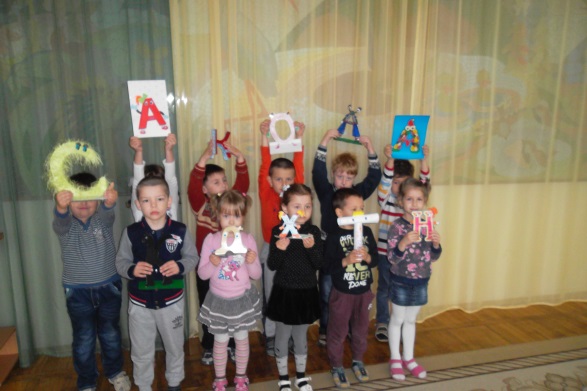 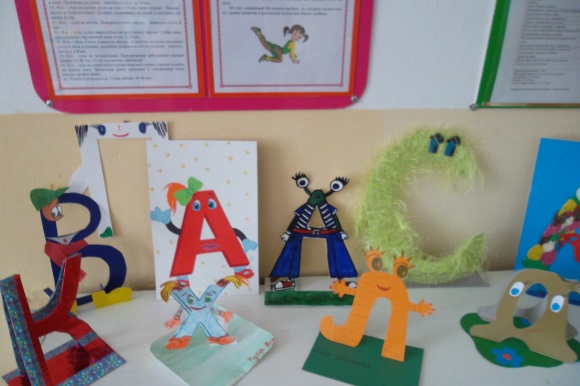 Все участники Конкурса были награждены благодарственными письмами. 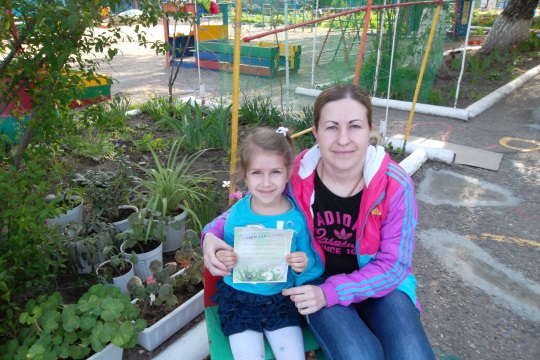 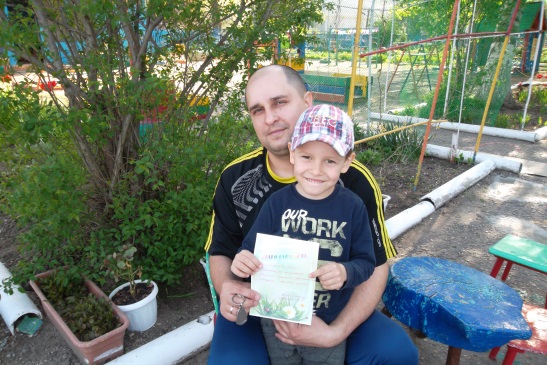 День пальчиковых игр.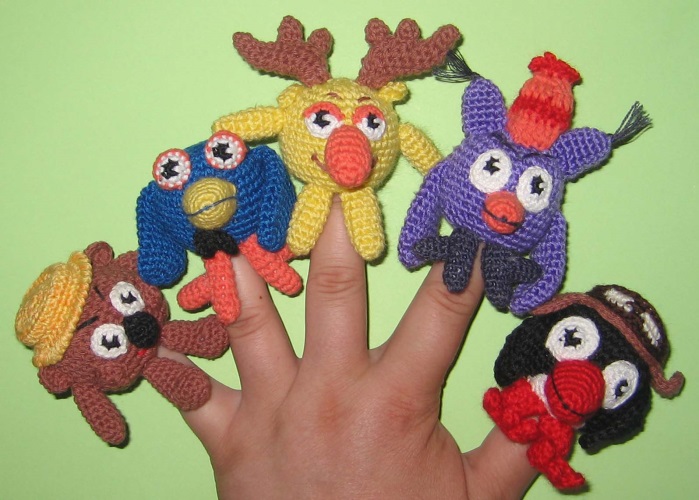  С целью развития ручной моторики использовались известные народные «пальчиковые» игры и упражнения, сопровождающиеся стихотворениями. Следующий конкурс был творческий. Детям нужно было поработать своими пальчиками и слепить первую букву своего имени. Как она должна выглядеть и каким цветом-фантазия ребенка.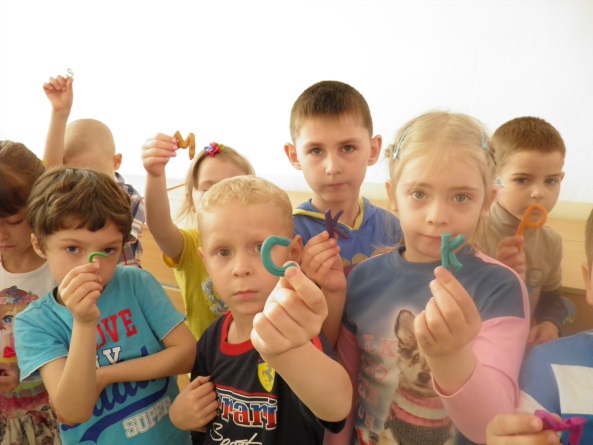 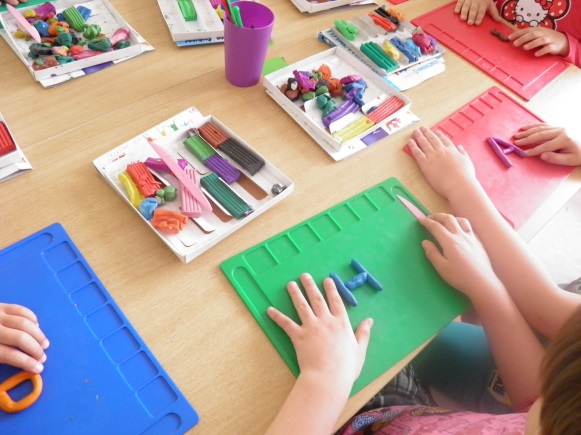 Логопедическое развлечение «Всезнайки». Детям были предложены разные задания: отгадать загадки, сложить разрезанные на части картинки, отгадать слово по названию его частей, подобрать обобщающие слова, исключить четвертый лишний и т. д.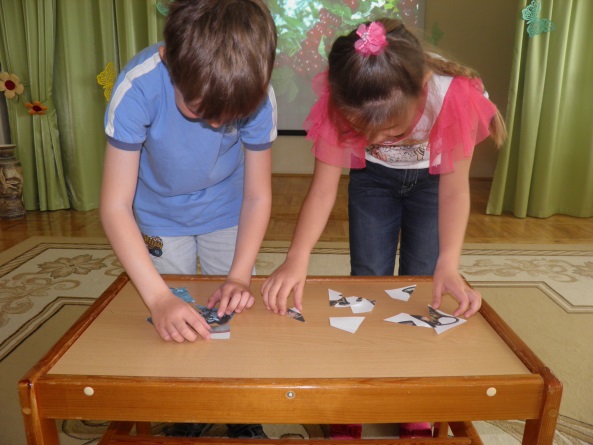 Родительское собрание с показом презентации на тему: «Использование аппликатора Ляпко и аппликатора Кузнецова в работе с детьми с речевыми нарушениями»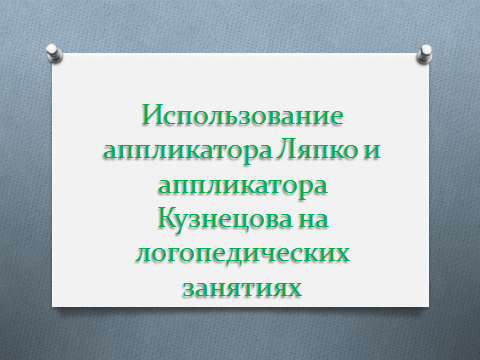 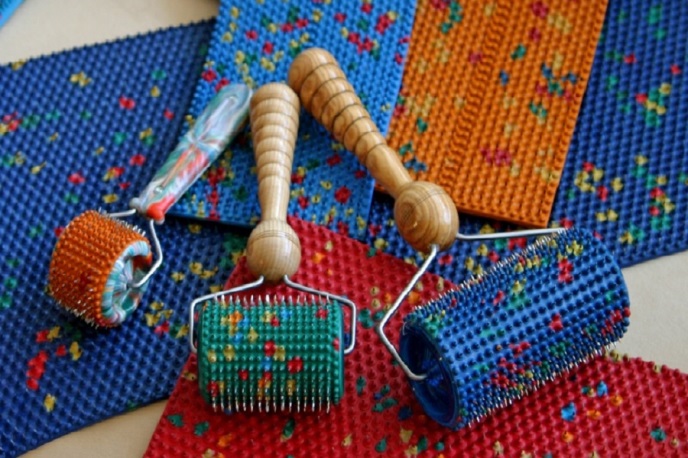 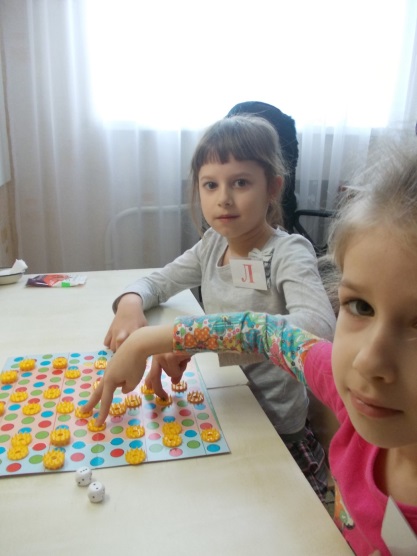 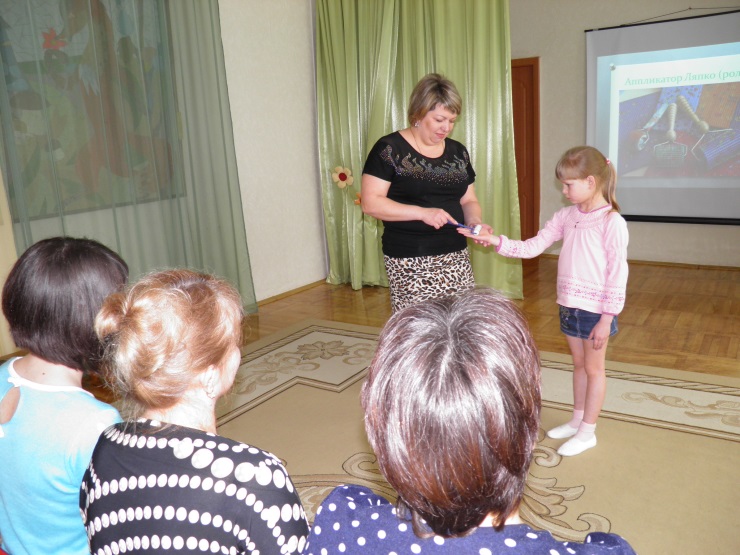 Мастер класс для педагогов с показом презентации: «Использование нетрадиционных методов развития мелкой моторики»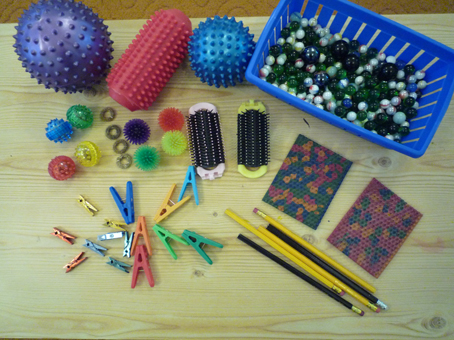 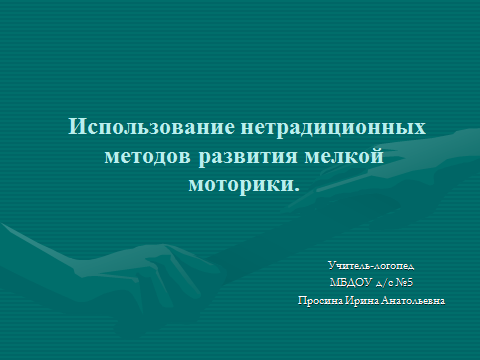 В течение недели воспитатели МБДОУ детский сад № 5 провели коррекционно-развивающие занятия по темам:«Транспорт»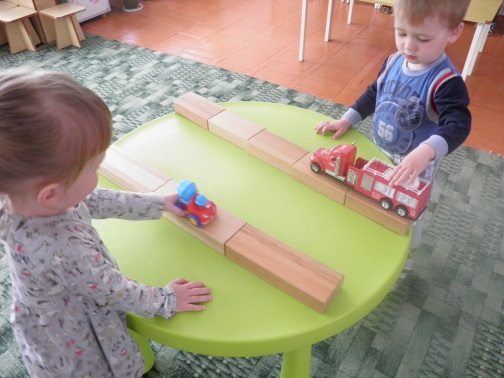 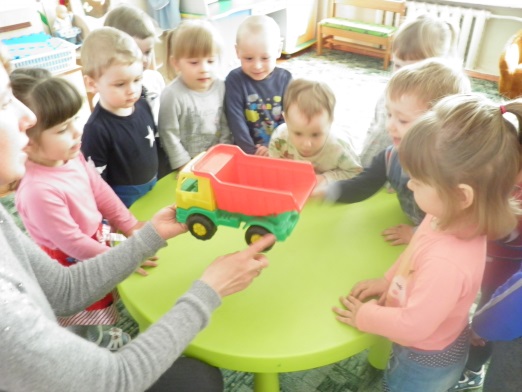 «Теремок на новый лад»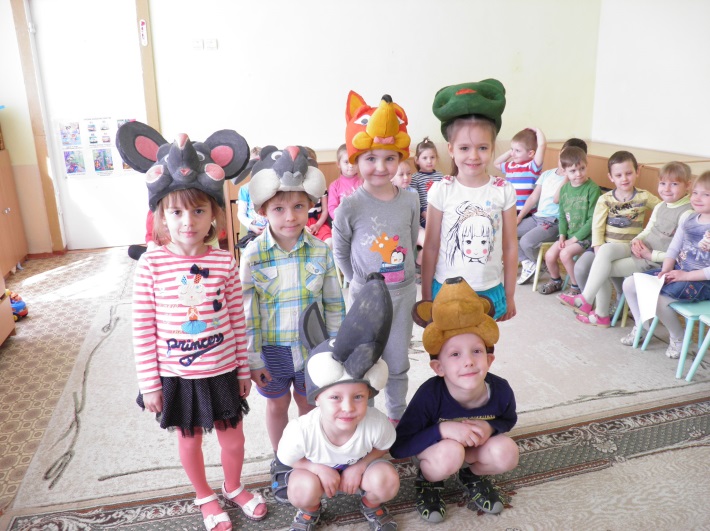 «Составление описательного рассказа об игрушке»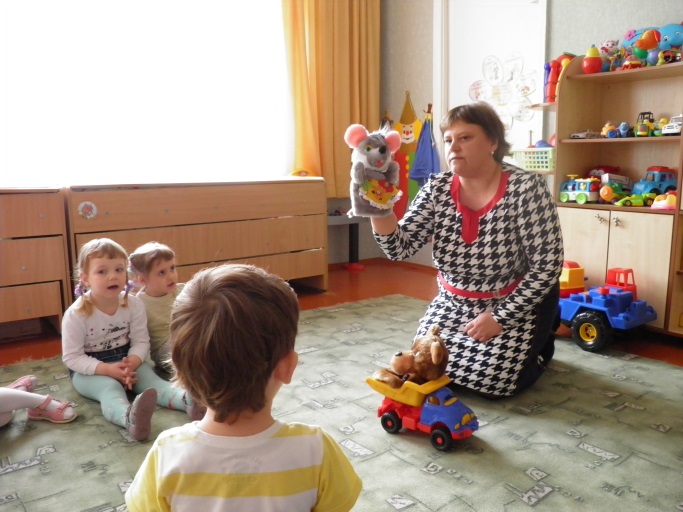 Учитель-логопедПросина Ирина Анатольевна